ПОЯСНЮВАЛЬНА ЗАПИСКА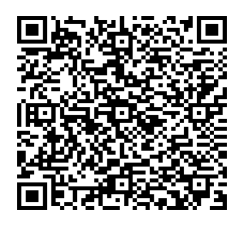 № ПЗН-47582 від 25.11.2022до проєкту рішення Київської міської ради:Про передачу ТОВАРИСТВУ З ОБМЕЖЕНОЮ ВІДПОВІДАЛЬНІСТЮ «ГЮВЕКСХАУС» земельної ділянки в оренду для культурно-оздоровчих потреб, рекреаційних, спортивних і туристичних цілей на Оболонській набережній, 18 у Оболонському районі міста КиєваЮридична особа:Відомості про земельну ділянку (кадастровий № 8000000000:78:215:0023).Обґрунтування прийняття рішення.Відповідно до статті 123 Земельного кодексу України, враховуючи, що земельна ділянка зареєстрована в Державному земельному кадастрі (витяг з Державного земельного кадастру про земельну ділянку від 25.11.2022 № НВ-0001343112022), право комунальної власності територіальної громади міста Києва на яку зареєстровано в установленому порядку (інформаційна довідка з Державного реєстру речових прав на нерухоме майно від 25.11.2022     № 316082752), Департаментом земельних ресурсів виконавчого органу Київської міської ради (Київської міської державної адміністрації) розроблено проєкт рішення Київської міської ради щодо передачі земельної ділянки без зміни її меж та цільового призначення без складання документації із землеустрою.Мета прийняття рішення.Метою прийняття рішення є забезпечення реалізації встановленого Земельним кодексом України права особи на оформлення права користування на землю. Особливі характеристики ділянки.Стан нормативно-правової бази у даній сфері правового регулювання.Загальні засади та порядок передачі земельних ділянок у власність чи користування зацікавленим особам визначено Земельним кодексом України та Порядком набуття прав на землю із земель комунальної власності у місті Києві, затвердженим рішенням Київської міської ради від 20.04.2017 № 241/2463.Фінансово-економічне обґрунтування.Реалізація рішення не потребує додаткових витрат міського бюджету.Відповідно до Податкового кодексу України, Закону України «Про оренду землі» та рішення Київської міської ради від 09.12.2021 № 3704/3745 «Про бюджет міста Києва на 2022 рік» орієнтовний розмір річної орендної плати складатиме:  270 892 грн 81 коп. ( 3 %).Прогноз соціально-економічних та інших наслідків прийняття рішення.Наслідками прийняття розробленого проєкту рішення стане реалізація зацікавленою особою своїх прав щодо використання земельної ділянки.Доповідач: директор Департаменту земельних ресурсів Валентина ПЕЛИХ НазваТОВАРИСТВО З ОБМЕЖЕНОЮ ВІДПОВІДАЛЬНІСТЮ «ГЮВЕКСХАУС» Перелік засновників (учасників)ТИННИЙ ІГОР ВЛАДИСЛАВОВИЧАдреса засновника: Україна, 04071, місто Київ, вул. Кожум'яцькаРозмір внеску до статутного фонду: 10 000,00 грн Кінцевий бенефіціарний власник (контролер)* ТИННИЙ ІГОР ВЛАДИСЛАВОВИЧАдреса засновника: Україна, 04071, місто Київ, вул. Кожум'яцькаРозмір внеску до статутного фонду: 10 000,00 грн Реєстраційний номер:від 17.11.2022 № 384425269 Місце розташування:м. Київ, р-н Оболонський, Оболонська набережна, 18 Площа:1,2806 га Вид та термін    користування:Право в процесі оформлення (оренда на 10 років) Категорія земель:землі водного фонду Цільове призначення:10.08 для культурно-оздоровчих потреб, рекреаційних, спортивних і туристичних цілей (для розміщення нежитлової будівлі) Нормативно грошова9 029 760 грн 29 коп. *Наведені розрахунки нормативної грошової оцінки не є остаточними і будуть уточнені    відповідно до вимог чинного законодавства при оформленні права на земельну ділянку. *Наведені розрахунки нормативної грошової оцінки не є остаточними і будуть уточнені    відповідно до вимог чинного законодавства при оформленні права на земельну ділянку. Наявність будівель і   споруд на ділянці:Земельна ділянка забудована. Громадський будинок з господарськими (допоміжними) будівлями та спорудами, а саме: двоповерховий корпус літ. А площею 1107,8 кв.м, колишня котельня, літ. В площею 62,2 кв.м, склад літ. Г площею 30,1 кв.м, гараж літ. Д площею 274,9 кв.м, склад (в стадії руйнування, залишок 53%), будівля для публічних виступів Кесон, літ. Є площею 1595,9 кв.м, гараж літ. Ж площею 89,6 кв.м, гараж літ. З площею площею 28,1 кв.м, склад літ. И площею 25,5 кв.м, водонапірна башта з свердловиною, дорога, сходи, ворота, хвіртка, огорожа  на Оболонській набережній, 18 (реєстраційний номер об’єкта нерухомого майна: 2658280080000) загальною площею 3214,1 кв.м, перебуває у приватній власності ТОВ «ГЮВЕКСХАУС» на підставі договору купівлі-продажу нежитлових будівель, серія та номер: 3427 виданий 04.10.2022 (інформаційна довідка з Державного реєстру речових прав на нерухоме майно від 25.11.2022 № 316064237). Відповідно до Наказу Департаменту містобудування та архітектури від 01.11.2022 № 745 об’єкту нерухомого майна присвоєно адресу Оболонська набережна, 18. ТОВ «ГЮВЕКСХАУС» листом від 22.11.2022 № 057/9086 поінформувало про належність майна, розташованого на земельній ділянці станом на теперішній час. Наявність ДПТ:Детальний план території відсутній. Функціональне   призначення згідно з  Генпланом:Відповідно до Генерального плану міста Києва, затвердженого рішенням Київської міської ради від 28.03.2002 № 370/1804, земельна ділянка за функціональним призначенням належить до території громадських будівель та споруд (висновок Департаменту містобудування та архітектури від 22.06.2020                              № 6443/0/09/19-20). Правовий режим:Земельна ділянка належить до земель комунальної власності територіальної громади міста Києва. Розташування в зеленій  зоні:Земельна ділянка не входить до зеленої зони. Інші особливості:Земельна ділянка сформована шляхом розроблення технічної документації із землеустрою щодо інвентаризації земель відповідно до Міської цільової програми використання та охорони земель міста Києва на 2019-2021 роки, затвердженої рішенням Київської міської ради від 04.12.2018 № 229/6280. Технічна документація із землеустрою щодо інвентаризації земель (квартал 78:215), куди входить земельна ділянка 8000000000:78:215:0023, (справа 587653555) погоджена Державною службою України з питань геодезії, картографії та кадастру (лист від 11.08.2020 № 3008-20),  Державним агентством водних ресурсів (лист від 24.07.2020 № 4263/3/4/11-20) та затверджена рішенням Київської міської ради від 25.08.2022  № 5116/5157.Оскільки передача в оренду земельної ділянки передбачена без розроблення технічної документації із землеустрою, в проєкт рішення Київської міської ради включено пункт 2.8 щодо передбачення виконання умов, викладених у листах Управління екології та природних ресурсів від 17.06.2020 № 077-2788, Департаменту містобудування та архітектури від 22.06.2020            № 6443/0/09/19-20, якими погоджена  технічна документація із землеустрою щодо інвентаризації земельної ділянки 8000000000:78:215:0023.Земельна ділянка розташована в прибережній захисній смузі водойми, в водоохоронній зоні (в проєкт рішення включений пункт 2.5 про дотримання вимог передбачених Водним кодексом України).Рішенням Київської міської ради від 10.03.2016 № 138/138 створено парк відпочинку на земельній ділянці загальною площею 7,1329 га в урочищі Наталка в Оболонському районі м. Києва. На замовлення Комунального підприємства по утриманню зелених насаджень Оболонського району м. Києва розроблено проект землеустрою щодо відведення земельної ділянки для утримання та експлуатації зелених насаджень загального користування в урочищі Наталка в Оболонському районі м. Києва (в Державному земельному кадастрі зареєстровано земельні ділянки 8000000000:78:215:0079 та   8000000000:78:215:0002). Земельна ділянка 8000000000:78:215:0023 межує з парком, але в межі парку не потрапляє.Оскільки передача в оренду земельної ділянки передбачена без розроблення технічної документації із землеустрою, в проєкт рішення Київської міської ради передбачення виконання умов, викладених у листах Управління екології та природних ресурсів, Департаменту містобудування та архітектури, якими погоджена  технічна документація із землеустрою щодо інвентаризації земельної ділянки 8000000000:78:215:0023.Підпунктом 2.10 пункту 2 проєкту рішення запропоновано з урахуванням існуючої судової практики (постанови Верховного Cуду від 18.06.2020 у справі № 925/449/19,       від 27.01.2021 у справі № 630/269/16, від 10.02.2021 у справі № 200/8930/18) зобов’язати землекористувача сплатити безпідставно збереженні кошти за користування земельною ділянкою без правовстановлюючих документів підставі статті 1212 Цивільного кодексу України згідно з розрахунком Департаменту земельних ресурсів виконавчого органу Київської міської ради (Київської міської державної адміністрації).Зазначаємо, що Департамент земельних ресурсів не може перебирати на себе повноваження Київської міської ради та приймати рішення про передачу або відмову в передачі земельної ділянки відповідно до статті 123 Земельного кодексу України.Згідно з пунктом 34 частини першої статті 26 Закону України «Про місцеве самоврядування в Україні» виключено на пленарних засіданнях сільської, селищної, міської ради вирішуються питання регулювання земельних відносин.Тобто, вирішення питань щодо передачі ТОВ «ГЮВЕКСХАУС» земельної ділянки в оренду для культурно-оздоровчих потреб, рекреаційних, спортивних і туристичних цілей (для розміщення нежитлової будівлі) на Оболонській набережній, 18 в Оболонському районі міста Києва є виключно компетенцією Київської міської ради.Зазначене підтверджується, зокрема, рішеннями Верховного Суду від 28.04.2021 у справі № 826/8857/16, від 17.04.2018 у справі                  № 826/8107/16, від 16.09.2021 у справі № 826/8847/16.Зважаючи на положення статей 9, 122 Земельного кодексу України та пункту 34 частини першої статті 26 Закону України «Про місцеве самоврядування в Україні» (щодо обов’язковості розгляду питань землекористування на пленарних засіданнях) вказаний проєкт рішення направляється для подальшого розгляду Київською міською радою.Директор Департаменту земельних ресурсівВалентина ПЕЛИХ